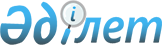 О внесении изменений в состав Консультативного комитета по информатизации, информационно-коммуникационным технологиям и защите информацииРаспоряжение Коллегии Евразийской экономической комиссии от 30 мая 2023 года № 72.
      1. Внести в состав Консультативного комитета по информатизации, информационно-коммуникационным технологиям и защите информации, утвержденный распоряжением Коллегии Евразийской экономической комиссии от 2 июня 2016 г. № 72, следующие изменения:
      а) включить в состав Консультативного комитета следующих лиц:
      б) указать новые должности следующих членов Консультативного комитета:
      в) скорректировать написание отчества и указать новую должность члена Консультативного комитета:
      г) исключить из состава Консультативного комитета Абдуллаева Т.Т., Азарова А.К., Айткулиева А.Ш., Алымкулова М.Б., Кененбаеву А.А., Молдосариева К.Б., Мягкова М.А., Рысалиева Н.А., Сапарова Н.Т., Сердюкова С.С., Темирова Ч.К., Токочева Р.Т., Туйбаеву А.А., Туйюаеву А.А., Шадыбекова Т.А., Шаршеева А.О. и Трефилову Ю.А.
      2. Определить, что член Коллегии (Министр) по внутренним рынкам, информатизации, информационно-коммуникационным технологиям Евразийской экономической комиссии Симонян Варос Арутюнович председательствует на заседаниях Консультативного комитета по информатизации, информационно-коммуникационным технологиям и защите информации (председатель Консультативного комитета).
      3. Признать утратившим силу пункт 2 распоряжения Коллегии Евразийской экономической комиссии от 3 февраля 2020 г. № 21 "О внесении изменений в состав Консультативного комитета по информатизации, информационно-коммуникационным технологиям и защите информации".
      4. Настоящее распоряжение вступает в силу с даты его опубликования на официальном сайте Евразийского экономического союза.
					© 2012. РГП на ПХВ «Институт законодательства и правовой информации Республики Казахстан» Министерства юстиции Республики Казахстан
				
От Кыргызской Республики

Кубанычбеков Темирлан Кубанычбекович
–
заместитель начальника отдела Координационного центра по обеспечению кибербезопасности Государственного комитета национальной безопасности Кыргызской Республики
Кулманбетова Жанара Болотбековна
–
главный специалист отдела информационной безопасности Министерства цифрового развития Кыргызской Республики
ОмуркуловБакытбек Омуркулович
–
начальник Управления реализации проектов Министерства цифрового развития Кыргызской Республики
СултановЧынгыз Эркинович
–
заместитель директора государственного предприятия "Инфоком" при Министерстве цифрового развития Кыргызской Республики
ТороеваЧинара Турсунбековна
–
главный специалист отдела государственно-частного партнерства и цифрового развития Министерства транспорта и коммуникаций Кыргызской Республики
ШалабаевТаалай Курманович
–
главный инспектор Управления информационных технологий Государственной таможенной службы при Министерстве финансов Кыргызской Республики;
ГерасимовЕвгений Игоревич
–
заместитель директора Департамента евразийской интеграции Министерства экономического развития Российской Федерации
Кузьмин Леонид Алексеевич
–
заместитель начальника отдела перспективных интеграционных проектов Департамента евразийской интеграции Министерства экономического развития Российской Федерации;
ШаршеноваИндира Жанусаковна
–
заместитель Министра цифрового развития Кыргызской Республики;
      Председатель КоллегииЕвразийской экономической комиссии 

М. Мясникович
